Протокол № 2заседания межведомственного оперативного штаба  КЧС и ОПБадминистрации Киренского районана пожароопасный период21 апреля 2017 года                                                                                                      г.Киренск Повестка дня: «Проводимые мероприятия по предупреждению и ликвидации чрезвычайных ситуаций  в 2017 году»Вопросы повестки дня:Выполнение Решений  межведомственного оперативного штаба от 13.04.2017 года № 1.Об информировании населения о действии на территории Иркутской области «Особого противопожарного режима» посредством системы оповещения П-166М.Разное:Проведение мероприятий по обеспечению безопасности на временных мостовых переходах.Присутствовали:Вел заседание:И.о. главы администрации Киренского муниципального района Лещинский С.Ю.Вопросы повестки дня:Вопрос № 1 «Выполнение Решений межведомственного оперативного штаба от 13.04.2017 года № 1».Выступил:Заместитель начальника ЕДДС отдела ГО и ЧС Комитета по имуществу и ЖКХ администрации Киренского муниципального района Рубцов Д.В., довел информацию о выполнении Решений межведомственного оперативного штаба от 13.04.2017 года № 1.Вопрос № 2   «Об информировании населения о действии на территории Иркутской области «Особого противопожарного режима» посредством системы оповещения П-166М». Выступил:1. Начальник отдела ГО и ЧС Комитета по имуществу и ЖКХ администрации Киренского муниципального района Залуцкий Е.В., довел информацию об организации информировании населения о действии на территории Иркутской области «Особого противопожарного режима» посредством системы оповещения П-166М».Разное:   «Проведение мероприятий по обеспечению безопасности на временных мостовых переходах».Выступил:1.И.о. главы администрации Киренского муниципального района Лещинский С.Ю., довел информацию   о проведении мероприятий по обеспечению безопасности на временных мостовых переходах.       И.о. главы администрации Киренского муниципального района Лещинский С.Ю.  – подвел итоги заседания  Заслушав информацию, межведомственный оперативный штаб администрации Киренского муниципального района, РЕШИЛ:Информацию – принять к сведению.По первому вопросу повестки дня:- Руководителям патрульных, патрульно-маневренных, маневренных, патрульно-контрольных групп усилить работу подчиненных подразделений в соответствии с ежедневными Планами профилактических мероприятий на территории Киренского района.     Срок исполнения: пожароопасный период 2017 года.-   отчет о проведенных мероприятиях представлять на ЕДДС Киренского района на эл. почту: eddskirr@yandex.ru , факсом: 4-32-33.    Срок исполнения: ежедневно с учетом выходных и праздничных дней к 17.00 часов. - Главам муниципальных образований Киренского района:1) Продолжить работу патрульных и патрульно-маневренных групп с ежедневным  предоставлением информации по проделанной работе за день к 17.00 часам в ЕДДС Киренского района в телефонном режиме (количество проведённых профилактических бесед, количество врученных памяток, листовок).2) Усилить надзор за территориями населенных пунктов в рамках п.п. 10, 15 п. 14 Постановления Правительства Иркутской области от 14 марта 2017 года № 145-пп «Об установлении на территории Иркутской области особого противопожарного режима».      Срок исполнения: пожароопасный период 2017 года.- Руководителям организаций, осуществляющих деятельность на территории Киренского района:1) Ликвидировать пожоги отходов деревообрабатывающей продукции на территориях муниципальных образований.Срок исполнения: 22 апреля 2017 года.- Главе Киренского муниципального образования:1)   Провести мероприятия по противопожарному прикрытию «свалки» в районе микрорайона «Авиатор», осуществить установку емкостей с водой (400 л.) для обеспечения противопожарной безопасности.     Срок исполнения: с 24 апреля 2017 года - постоянно.    - Администрации Киренского муниципального района подготовить информацию в прокуратуру Киренского района на Главу Петропавловского МО по невыполнению п.1,2,3 вопроса №2 решения межведомственного оперативного штаба КЧС и ОПБ администрации Киренского района на пожароопасный период от 13.04.2017 года №1, в рамках действующего на территории Иркутской области «Особого противопожарного режима».     Срок исполнения: до 25.04.2017 года.III.По второму вопросу повестки дня:- Начальнику отдела ГО и ЧС – начальнику ЕДДС Комитета по имуществу и ЖКХ администрации Киренского муниципального района организовать информирование населения о действии на территории Иркутской области «Особого противопожарного режима» посредством системы оповещения П-166М».Срок исполнения: с 22 апреля 2017 года, еженедельно по выходным дням в 15.00 часов.- Оперативным дежурным ЕДДС при получения предупреждения о неблагоприятных метеорологических явлениях погоды (порывы ветра от 13 м/с) информировать население посредством системы оповещения П-166м.Срок исполнения: с получением предупреждения, в 15:00 часов.IV. Разное:-   Главам Алексеевского, Бубновского, Киренского, Криволукского муниципальных образований во взаимодействии с оперативными спасательными службами территориальных подразделений МЧС России, МВД России организовать ежедневное патрулирование в районах расположения временных мостовых переходов, в целях обеспечения безопасности передвижения населения.            Срок исполнения: с 22 апреля 2017 года.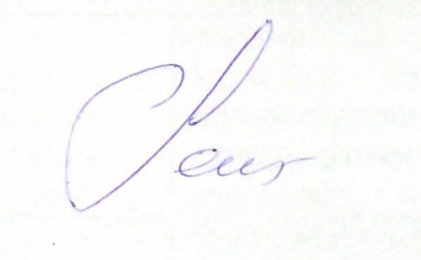 И.о.  главы администрации	Киренского   муниципального района                                                    С.Ю. Лещинский                                                                                                     1.Лещинский Сергей ЮрьевичИ.о. главы администрации Киренского муниципального района2.Рубцов Дмитрий ВячеславовичЗаместитель начальника – старший оперативный дежурный ЕДДС отдела ГО и ЧС  Комитета по имуществу и ЖКХ администрации Киренского муниципального района, секретарь штаба3.Залуцкий Евгений ВитальевичНачальник отдела ГО и ЧС – начальник ЕДДС Комитета по имуществу и ЖКХ администрации Киренского муниципального района  4.Суханов Дмитрий ЕвгеньевичВедущий специалист отдела ГО и ЧС Комитета по имуществу и ЖКХ администрации Киренского муниципального района  - секретарь штаба5.Малков Дмитрий АнатольевичНачальник ПСЧ № 39 по г.Киренск ГУ «14 ОФПС МЧС России по Иркутской области»   6.Попов Григорий АлексеевичЗам. начальника ПСЧ № 39 по г.Киренск ГУ «14 ОФПС МЧС России по Иркутской области»   7.Гордиенко Алексей БорисовичЗаместитель начальника ОНД и ПР по Слюдянскому району8.Исаев Сергей ПетровичНачальник отдела ЖКХ администрации Киренского городского поселения9.Самойлов Александр ЮрьевичВрИО зам. начальника полиции по охране общественного порядка10.Бутаков Максим НиколаевичНачальник территориального отдела министерства лесного комплекса Иркутской области по Киренскому району   11.Секу Владимир ТомовичНачальник АУ «Киренский лесхоз»12.Залуцкий Александр ВитальевичКиренский участок ГИМС